DIA ReviewTopic: Scientific ProcessStation 1DIA ReviewTopic: Scientific ProcessStation 27. A scientist hypothesizes the temperature at which an alligator's egg is incubated will determine whether the alligator will be male or female. The independent variable isA) The incubatorB) The temperatureC) The male alligatorsD) The gender of the alligator8. A scientist hypothesizes the temperature at which an alligator's egg is incubated will determine whether the alligator will be male or female. The dependent variable isA) The temperatureB) The incubatorC) The size of the baby alligatorsD) The gender of the baby alligatorsDIA ReviewTopic: Scientific ProcessStation 39. In an experiment, the one variable that is changed is called theA) Controlled variableB) Independent variableC) Dependent variableD) Experimental variable10. In an experiment, the factor that we measure is called theA) Independent variableB) Controlled variableC) Dependent variableD) ConclusionDIA ReviewTopic: Scientific ProcessStation 411. All the things in an experiment that must be the same to make it valid are calledA) Independent variablesB) Controlled experimentsC) Dependent variablesD) Controlled variables or constants12. A scientist who wants to study the affects of fertilizer on plants sets up an experiment. Plant A gets no fertilizer, Plant B gets 5 mg. of fertilizer each day, and Plant C gets 10mg. of fertilizer each day. Which plant is the control group?A) Plant AB) Plant CC) All of themD) Plant BDIA ReviewTopic: Scientific ProcessStation 5The best graph to use if I want to compare the price of six different cars would be aA) Bar graphB) Data tableC) Line graphD) Pie graphWhy is it important to conduct scientific tests more than one time?To make sure there is no biasTo ensure the experiment is valid All the aboveDIA ReviewTopic: Scientific ProcessStation 6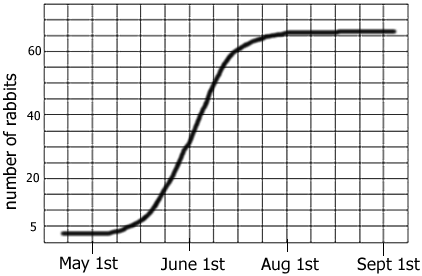 DIA ReviewTopic: Properties of WaterStation 720.  The unique attractive forces that keep molecules of water together are called: Strong forces. Adhesion. Hydrogen bonds. Weak nuclear forces. 21. The high heat capacity of water allows it to:Form additional hydrogen bondsAbsorb large amounts of heat energy before the temperature changesBoil at higher temperatures than many liquidsB and CDIA ReviewTopic: Properties of WaterStation 822. Water molecules are polar, with the Oxygen and hydrogen sides being slightly positive. Oxygen and hydrogen sides being slightly negative. Oxygen side being slightly negative and the hydrogen side being slightly positive. Oxygen side being slightly positive and the hydrogen side being slightly negative. 23. What do cohesion, surface tension, and adhesion have in common with reference to water? All increase when temperature increases. All are produced by ionic bonding. All are properties related to hydrogen bonding. All have to do with nonpolar covalent bonds. C and D only DIA ReviewTopic: Properties of WaterStation 924. Why does ice float in liquid water? The liquid water molecules have more kinetic energy and thus support the ice. The ionic bonds between the molecules in ice prevent the ice from sinking. Ice always has air bubbles that keep it afloat. Hydrogen bonds stabilize and keep the molecules of ice farther apart than the water molecules of liquid water. The crystalline lattice of ice causes it to be denser than liquid water. 25. The interaction between water molecules and the side of a glass container (the water molecules stick to the sides of a glass container) is an example of this property of water. → ______________ is the attraction between molecules of different substances: AdhesionCovalent bondingCohesionIonic bondingDIA ReviewTopic: Properties of WaterStation 1026. Which of the following phrases best describes a solvent? Has a high concentration of solutesCan be dissolved by the solutePresent in a greater concentration than solutes Usually a sugar or a protein 27. The property of water whereby molecules tend to stick to one another is called: Cohesion. Polarity. Dissolving ability. Adhesion. Viscosity. DIA ReviewTopic: Properties of WaterStation 11 Water is unique because its solid phase is ____ the liquid phase. Denser than Similar to Less dense than Less dense than or similar to None of these. 35. Humans have physiologically adapted to sweat if the body temperature rises past ideal levels.  The ability to do so helps cool the body down.  The polarity of water allows water to have a high _________________________, which allows us to maintain homeostasis and survive as we are today.PolaritySpecific heatCohesive rateAdhesive rateDIA ReviewTopic: Properties of WaterStation 12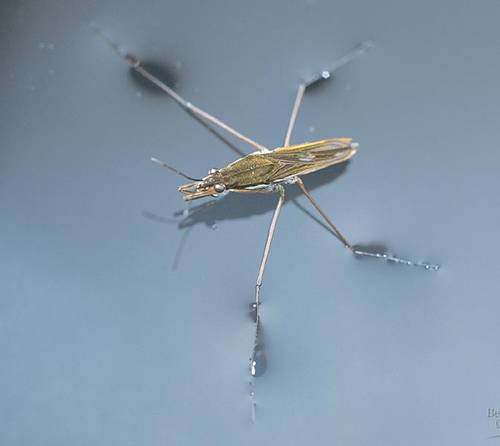 36. This image specifically demonstrates one example of how ---  is beneficial to living organisms.    AdhesionSurface tensionSpecific heatCapillary action37. Adhesion leads to --- , which is the characteristic of water in which explains the molecular absorption of water into a root or stem of a plant.AdhesionSurface tensionPolarityCapillary actionDIA ReviewTopic: MacroMoleculesStation 1338. Bears often eat large amounts of food before hibernation. In their bodies, the excess food energy is stored as solid fats, which can be used for long-term energy storage. The structure of those fat molecules most likely fits in what group?CarbohydratesLipidsProteinsNucleic acidsAmino acid39. A(n) --- is a basic unit of a carbohydrate. MonosaccharideStarchNucleotideGlycerolAmino acidsDIA ReviewTopic: MacroMoleculesStation 1440. Which of the following nutrients is used to build and repair cells?FatsNucleic acidsProteinsCarbohydrates41. All organic compounds contain the elementWater CarbonOxygenInorganicDIA ReviewTopic: MacroMoleculesStation 1542. Amino acids are the building blocks forProteinsSteroidsLipidsNucleic acidsCarbohydrates43. Nucleotides are composed of a(an): A. Amino acid, B. Nitrogen-containing base, C. Fatty acid, D. 5-carbon sugar, E. Phosphate molecule.B, D, CA, D, EC, D, EB, D, EA, B, CDIA ReviewTopic: MacroMoleculesStation 1644. Which of the following represents the correct ranking of terms from smallest to largest?Macromolecule polymermonomercarbon atom Carbon atom macromolecule polymermonomer Monomer carbon atom macromolecule polymer Carbon atom monomer polymer macromolecule Long chains of amino acids are found inLipidsProteinsNucleic acidsCarbohydratesDIA ReviewTopic: MacroMoleculesStation 17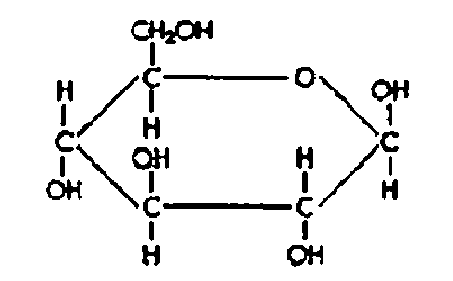 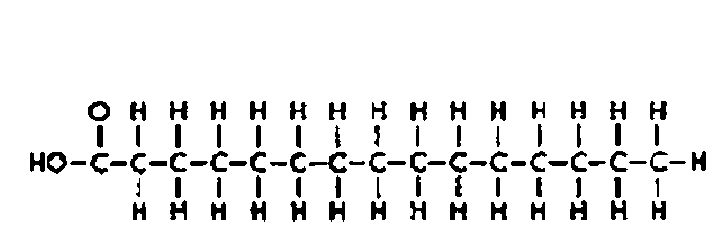              Molecule A                                                         Molecule BRefer to the illustration above. Molecules like Molecule “B” are found inLipidsProteinsNucleic acidsCarbohydratesRefer to the illustration above. Molecules like Molecule “A” are found inLipidsProteinsNucleic acidsCarbohydrateDIA ReviewTopic: EnzymesStation 1848. Enzymes are critical for biological reactions to occur in an organism. How do enzymes help chemical reactions to take place?They speed up reactions by adding more substratesThey slow reactions down by increasing the activation energyThey speed up reactions by lowering the activation energyThey slow down reactions by changing the overall temperature49. The energy needed to start a chemical reaction is called the ---.Reaction energyActivation energyHeat energyLightningDIA ReviewTopic: EnzymesStation 1950. Which statement about enzymes is not true?51. EnzymesDIA ReviewTopic: EnzymesStation 20Use the graph below to answer the next two questions.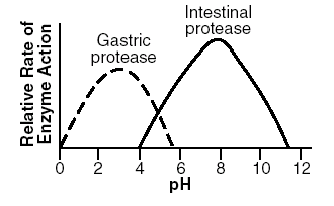 52.	The contents of the small intestine have a pH greater than 7.  When gastric protease (an enzyme) enters the small intestine, the activity of the gastric protease will probably	53.	What is the optimum pH for the action of the enzyme intestinal protease?DIA ReviewTopic: EnzymesStation 21Refer to the following graph, which shows the energy changes during a chemical reaction that has not been catalyzed by an enzyme and the energy changes for the same chemical 	reaction that has been catalyzed by an enzyme.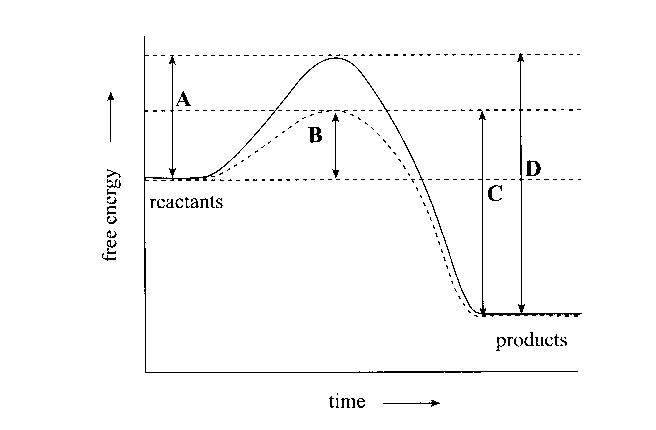 54. Which letter on the graph indicates the energy of activation for the chemical reaction that has 	been catalyzed by an enzyme?ABCD55. What will most likely happen if an appropriate enzyme is added to a chemical reaction? The reaction rate will increase.The equilibrium of the reaction will be maintained. The reaction rate will decrease.The reaction will stop. DIA ReviewTopic: EnzymesStation 22Use the diagram and graph below to answer the next two questions. 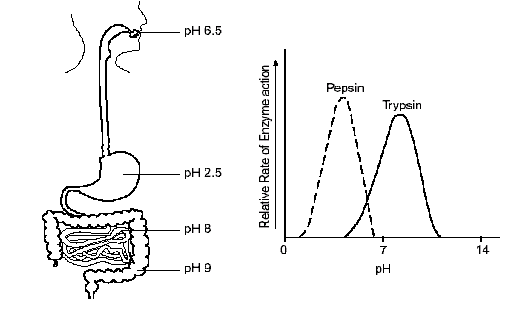 	     56. The diagram above indicates that the enzyme pepsin would function best in theDIA ReviewTopic: EnzymesStation 23Use the diagram and graph below to answer the next two questions.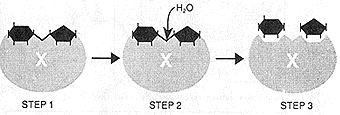 57.  What do the two black hexagons in step 3 of the image above represent?The productsThe reactantsThe substrateThe substrate-enzyme complex58.  The location on an enzyme where binding occurs is known as the                 .Action pointEnzymeBinding locationActive siteDIA ReviewTopic: EnzymesStation 24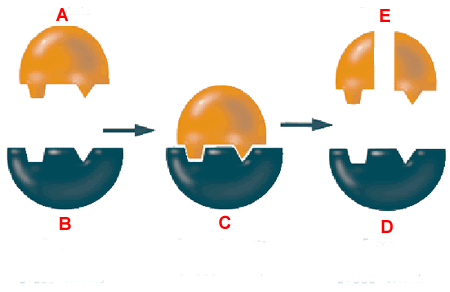  Using the image above, identify the labeled structures:59. A- 60. B, C, D-61. E- 62. The human body maintains a temperature of around 98.6 degrees at all times. Enzymes are involved in almost every chemical reaction in the body. Which of the following describes the connection between these two statements? Enzymes function best at a specific temperature.The body needs to be warm to prevent hypothermia.The body is kept relatively warm to prevent too much enzyme action. There is no connection between the two statements. A.Enzymes are composed of polypeptide chains.B.Enzymes form a temporary bond with a reactant.C.Enzymes are destroyed when they are used and must be made each time a reaction takes place.D.Each enzyme is specific because of its shape and catalyzes on certain reactions.A.Are able to heat up molecules so that they can react.B.Provide CO2 for chemical reactions.C.Are biological catalysts.D.Absorb excess heat so that reactions occur at low temperatures.Increase.Decrease.Increase at first, then decrease.Remain the same.581012Mouth.Stomach.Small intestine.Large intestine.